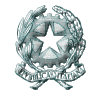              Ministero dell’Istruzione, dell’Università e della Ricerca                    Ufficio Scolastico Regionale per la Campania                                                 Direzione GeneraleProt.n.AOODRCA. REG.UFF.  8072                                                                      Napoli,   30 maggio  2016Ai Dirigenti delle scuole secondarie di II grado della CampaniaLORO SEDIAi Dirigenti degli UU.A.T.della CampaniaLORO SEDIAi Presidentidelle Consulte Provinciali degli StudentiLORO SEDIOGGETTO : Osservatorio sulla Legalità-  Istituto di Studi Politici “ S. Pio V”- Campagna di                       rilevamento su “ Le rappresentazioni della criminalità organizzata”Si comunica alle SS.LL. che l’ Osservatorio sulla Legalità, promosso dall’ Istituto di Studi Politici “ S. Pio V” di Roma e Coordinato dal Prof. Giuseppe Acocella Ordinario dell’Università “ Federico II” di Napoli, sta realizzando una campagna di rilevamento condotta fra le scuole superiori statali di II  grado nel Lazio, Campania e Calabria su “ Le rappresentazioni della criminalità organizzata”. La rilevazione intende analizzare la rappresentazione della criminalità organizzata attraverso l’idea che ne hanno gli studenti intervistati, con  la compilazione di un questionario del tutto anonimo i cui dati raccolti saranno trattati a fini esclusivamente statistici e di ricerca. In Data 21 aprile 2016 è stata inviata una comunicazione dell’apertura della somministrazione del questionario a tutte le scuole superiori coinvolte ai rispettivi indirizzi pec tramite l’indirizzo di posta elettronica: redazione@osle.it, segnalando il weblink attraverso cui partecipare all’indagine                                       http://it.surveymonkey.com/r/racrimorgSi invitano le SS.LL., considerata la rilevanza della tematica, ad assicurare all’iniziativa  la più ampia diffusione fra docenti e gli studenti , e a favorirne l’adesione.Si ringrazia per la consueta fattiva collaborazione.                                                                                                                                                                                                IL DIRETTORE GENERALE                                                                                                           f.to   Luisa Franzesefirma autografa sostituita a mezzo stampa      ai sensi dell’Art.3,comma 2,D.lvo 39/83)